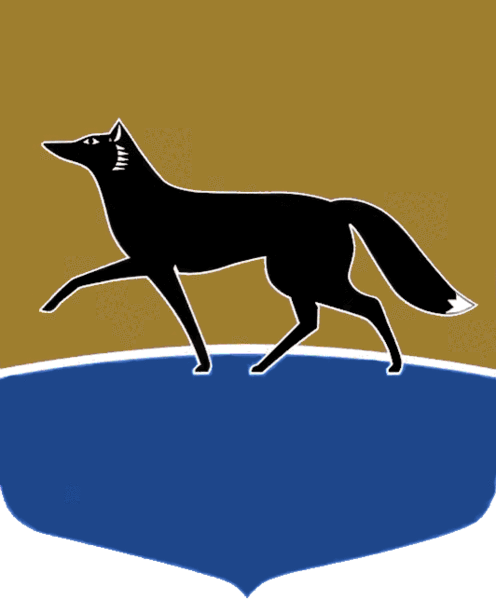 Принято на заседании Думы 28 октября 2021 года№ 11-VII ДГО внесении изменений в Устав муниципального образования городской округ Сургут Ханты-Мансийского автономного округа – ЮгрыВ соответствии с Федеральным законом от 06.10.2003 № 131-ФЗ 
«Об общих принципах организации местного самоуправления в Российской Федерации», в целях приведения положений Устава муниципального образования городской округ Сургут Ханты-Мансийского автономного округа – Югры в соответствие с законодательством Дума города РЕШИЛА: 1. Внести в Устав муниципального образования городской округ Сургут Ханты-Мансийского автономного округа – Югры, принятый решением городской Думы от 18.02.2005 № 425-III ГД (в редакции от 16.08.2021 
№ 788-VI ДГ), изменения согласно приложению.2. Главе города в установленном порядке направить настоящее решение 
в соответствующий территориальный орган уполномоченного федерального органа исполнительной власти в сфере регистрации уставов муниципальных образований для государственной регистрации.3. Администрации города опубликовать настоящее решение после государственной регистрации. 4. Настоящее решение вступает в силу после официального опубликования.5. Контроль за выполнением настоящего решения возложить 
на председателя постоянного комитета Думы города по нормотворчеству, информационной политике и правопорядку.Приложениек решению Думы города от 09.11.2021 № 11-VII ДГИзменения в Устав муниципального образования городской округ Сургут Ханты-Мансийского автономного округа – Югры1. В пункте 1 статьи 7:1) дополнить подпунктом 41 следующего содержания: «41) осуществление муниципального контроля за исполнением единой теплоснабжающей организацией обязательств по строительству, реконструкции и (или) модернизации объектов теплоснабжения»;2) в подпункте 5 слова «за сохранностью автомобильных дорог местного значения» заменить словами «на автомобильном транспорте, городском наземном электрическом транспорте и в дорожном хозяйстве»;3) в подпункте 25 слова «осуществление контроля за их соблюдением» заменить словами «осуществление муниципального контроля в сфере благоустройства, предметом которого является соблюдение правил благоустройства территории городского округа, в том числе требований 
к обеспечению доступности для инвалидов объектов социальной, инженерной 
и транспортной инфраструктур и предоставляемых услуг (при осуществлении муниципального контроля в сфере благоустройства может выдаваться предписание об устранении выявленных нарушений обязательных требований, выявленных в ходе наблюдения за соблюдением обязательных требований (мониторинга безопасности)»;4) в подпункте 30 слова «использования и охраны» заменить словами «охраны и использования».2. В пункте 2 статьи 40:1) дополнить подпунктом 21 следующего содержания:«21) осуществляет муниципальный контроль за исполнением единой теплоснабжающей организацией обязательств по строительству, реконструкции и (или) модернизации объектов теплоснабжения»;2) в подпункте 17 слова «контроль за соблюдением правил благоустройства территории городского округа» заменить словами «муниципальный контроль в сфере благоустройства, предметом которого является соблюдение правил благоустройства территории городского округа, 
в том числе требований к обеспечению доступности для инвалидов объектов социальной, инженерной и транспортной инфраструктур и предоставляемых услуг (при осуществлении муниципального контроля в сфере благоустройства может выдаваться предписание об устранении выявленных нарушений обязательных требований, выявленных в ходе наблюдения за соблюдением обязательных требований (мониторинга безопасности)»; 3) в подпункте 30 слова «за сохранностью автомобильных дорог местного значения» заменить словами «на автомобильном транспорте, городском наземном электрическом транспорте и в дорожном хозяйстве»;4) в подпункте 76 слова «использования и охраны» заменить словами «охраны и использования».Председатель Думы города_______________ М.Н. Слепов«29» октября 2021 г.  Глава города  _______________ А.С. Филатов  «09» ноября 2021 г.